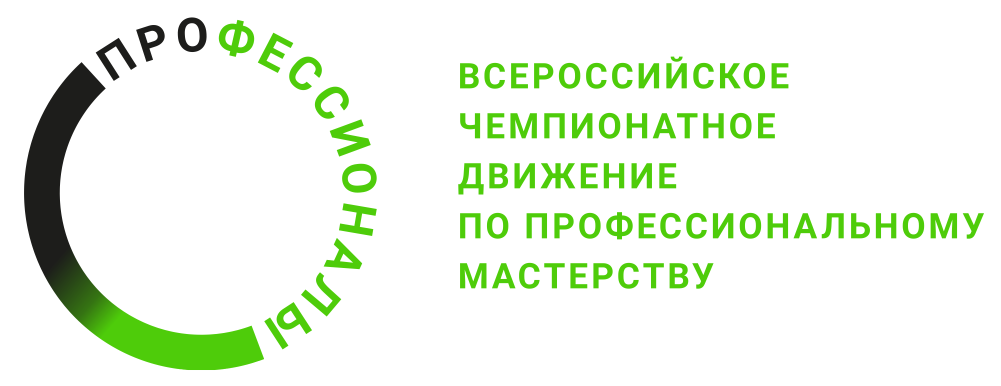 ПРОГРАММА ПРОВЕДЕНИЯРегионального этапа чемпионата  по профессиональному мастерству «Профессионалы» и Чемпионата высоких технологий Республики Татарстан 2024 года по компетенции Стоматология ОртопедическаяОбщая информацияОбщая информацияПериод проведения12-15.02.2024Место проведения и адрес площадкиГАПОУ "Казанский медицинский колледж"г. Казань, ул. Хусаина Мавлютова, 34ФИО Главного экспертаМихальчук Татьяна Павловна Контакты Главного эксперта89046663610,tanya19mih@yandex.ruД-1  / «12» февраля 2024 г.Д-1  / «12» февраля 2024 г.9.00-10.00Регистрация  экспертов, конкурсантов. Выдача раздаточной продукции конкурсантам, экспертам – наставникам, техническому администратору площадки, индустриальному эксперту, главному эксперту. Проведение инструктажей, жеребьевки и ознакомление с рабочими местами для конкурсантов. 10.00-16.00Проведение инструктажей для экспертов, внесение 30 % изменений в конкурсное задание, распределение ролей, ознакомление и занесение критериев оценки в систему ЦСО, их блокировка.Обучение экспертов, распечатка ведомостей, оформление и подписание протоколов.10.00-11.00Организационная встреча с конкурсантами12.00-12.30Обед16.00-18.00Проверка и подготовка оборудования к началу работы.Подготовка конкурсных участков к началу работы.Д1  / «13» февраля 2024 г.Д1  / «13» февраля 2024 г.8.30-9.00Сбор участников соревнований. Подготовка к соревнованиям.9.00-9.30Инструктаж участников по ТБ и ОТ.Получение конкурсного  задания по модулю А. Изготовление восковой репродукции частичного съемного пластиночного протеза. Ознакомление с заданием.9.30-12.30Выполнение заданий модуля  А. Работа экспертов.12.30-13.00Обед13.00-16.00Выполнение заданий модуля  А. Работа экспертов.16.00-18.00Работа экспертов по оценке модуля А. Заполнение ведомости оценки. Внесение результатов в ЦСО.18.00-19.00Уборка рабочих  мест. Подготовка площадки.  Подготовка оборудования.Д2  / «14» февраля 2024 г.Д2  / «14» февраля 2024 г.8.30-9.00Сбор участников соревнований. Подготовка к соревнованиям.Инструктаж участников по ТБ и ОТ.Получение конкурсного  задания по модулю Б. Изготовление восковой репродукции коронковых частей зубов путем нанесения моделировочного воска  в зеркальном отображении. Ознакомление с заданием.9.00-13.00Выполнение заданий модуля  Б. Работа экспертов.13.00-13.30Обед13.30-15.00Работа экспертов по оценке модуля Б. Заполнение ведомости оценки. Внесение результатов в ЦСО.15.00-16.00Уборка рабочих  мест. Подготовка площадки.  Подготовка оборудования.Д3  / «15» февраля 2024 г.Д3  / «15» февраля 2024 г.8.00-8.30Сбор участников соревнований. Подготовка к соревнованиям.Инструктаж участников по ТБ и ОТ. Получение конкурсного  задания по модулю В. Моделирование каркаса бюгельного зубного протеза с кламмерной системой фиксации. Ознакомление с заданием.8.30-12.30Выполнение заданий модуля  В. Работа экспертов.12.30-13.00Обед13.00-14.00Выполнение заданий модуля  В. Работа экспертов.14.00-16.00Работа экспертов по оценке модуля В. Заполнение ведомости оценки. Внесение результатов в ЦСО.16.00-18.00Оформление итоговых протоколов, блокировка системы ЦСО.16.00-16.30Уборка рабочих  мест. 